АДМИНИСТРАЦИЯ МОГОЧИНСКОГО СЕЛЬСКОГО ПОСЕЛЕНИЯМОЛЧАНОВСКИЙ РАЙОН, ТОМСКАЯ ОБЛАСТЬПОСТАНОВЛЕНИЕ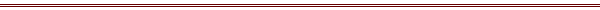 от 03 августа 2021г.									№ 87с.МогочиноОб изменении вида разрешенного использованияземельного участка	В соответствии с законом Российской Федерации от 06.10.2003 № 131- ФЗ "Об общих принципах организации местного самоуправления в Российской Федерации",ПОСТАНОВЛЯЮ:1.Изменить вид разрешенного использования земельного участка  с кадастровым номером 70:10:0100017:657, площадью 1672+/-14 кв.м., расположенного по адресу: Российская Федерация, Томская область, Молчановский муниципальный район, Могочинское сельское поселение, с. Сулзат, кладбище №1 « религиозное использование (размещение культовых сооружений); для размещения культовых зданий» на «захоронения (для действующих кладбищ)».Зам. Главы Могочинского сельского поселения                                  Е.В.ХарченкоИсполнитель:Бибанина Л.А.33-1-32